M/C Meeting held at Bootle CC on Tuesday 28th October 2014 at 6.00pm:  The next meeting will be held at Parkfield Liscard CC on Tuesday 30th Dec 2014 at 6.00pm.DRAFT Agenda to include1	Apologies2.1	Minutes of Previous Meeting & 2.2             Action Point Items2.3	Matters arising 3	Hon Treas report4	Registration Sec's Report5	Fixt Sec's Report      6.1	Publicity & Sponsorship Chair’s Report  6.2 	Website matterslpoolcomp:play-cricket7	Cricket Chair’s Report  8	Club & Ground Chair’s Report9      	LCB / ECB Issues10     	Hon Secretary’s Report 11	A.O.B. 12	Date of Next Meetings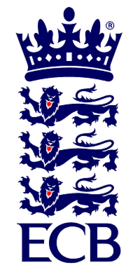 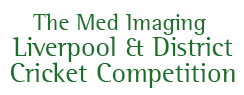 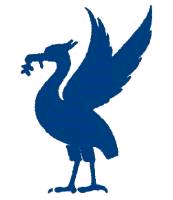 The ECB Premier League in Lancashirewww.lpoolcomp.co.uk1.Apologies:There were no apologies. All members of Management Committee were all present;Eric Hadfield (President) John Williams  (Chair); Chris Weston (Hon Sec); John Rotheram (Cricket Chair) Rob Durand (1st XI and 2nd XI Fixtures Sec); Iain McKillop (acting C&G Chair); Alan Bristow (Treasurer).2.Minutes:Signing of Previous MeetingThe Chair signed the minutes as a true and accurate record of the October 2014 M/C meeting.Action Point ItemsCW took the meeting through the Action Points. The attention of the Chairman was distracted by the 3.20 at Sedgefield in which he was said to be running. The meeting was grateful both to EH’s computer and to Bootle’s new Wi-Fi.Matters arising As usual these were to be taken en passant3.  Chairman's RemarksStHT meeting updateA meeting had been arranged by LCB between SHT/LCB/L&DCC/StH MBC on Monday 1st Dec 2014 at Ruskin Drive in the Social complex’s committee room at 7.00pm.EoS 3rd XI SGMThis had been a good meeting. The most significant outcome had been the disinclination of the L&DCC 3rd XI structure to pursue shorter forms of the game. The Chair was not entirely convinced that the meeting spoke for the younger members in the clubs.The President advised that to date less than half the clubs had replied in respect of their 3rd XIs in spite of the website site piece and e-circ follow up. There had been very few clubs wishing to put in Development Teams in 2015, only Spring View and Highfield had expressed such a wish so far. Over 40s Comp 2015 There had been some responses. Ainsdale wished to put in a side and had offered to act as a regional coordinating club. Wigan and Rainford had also expressed interest. The Chair hoped that we would get perhaps 6 out of 8 of the suggested regions to play some games in 2014.  Northern intended to put in a team of their own; they were a big enough club to do this. There was active current discussion on Twitter on this competition which was perhaps a good sign.L&DCC Winter Cricket 2014/15 This was going well. There had been a hiccup at St Bede’s who had had a diary failure over a clash of bookings. This had been sorted out and rescheduled for the 8th Dec. St Margaret’s need to agree a date for the regional play-off final v the winner from St Bede’s.Calling clubs in their re discipline records 2014 pre meeting discussionThis was returned to later in the meeting.Rep game U21s v Northern LeagueThis game had been confirmed by the Hon Sec of the Northern League as am Friday 14th August 2014 starting at Blackpool CC. The Chair felt this was indicative of “joined up thinking across Lancashire”. 4.Club & Ground Chair’s ReportC&G inspections sit-repEH had fully updated all the spreadsheets.C&G regs Meetings 2015These were in hand for after Christmas. It was suggested that IMcK approach the previous attendees from 2013 as a starting point, additional names were suggested.There would be a posting for the websiteResponse  clubs that failed to respond to C&G requests The matter was debated at length.5.Hon Treasurer’s ReportAuditors report 2013/2014The Hon Treas reported that there had been difficulties with one of the computer system packages this year The accounts from the auditor were not yet complete but were already in reasonable shape at this stage so as to be ready for AGM. Figures of Account as at 24/11/2014Were given, all bank accounts reconciled to the penny.Income to Oct 20145.3.1 Annual Dinner Three club accounts for Annual Dinner tickets had not yet been paid. The Hon Treas was in pusuit.5.3.2 ECB  £4,000.00 had been received recently from the ECB as the final tranche for 2014.Expenditure to Oct 2014 Two clubs had not yet cashed their End of Season 2014 reconciliation cheques. £632 had been paid to Aigburth CC as collected via the representative game and bat raffle at the Annual Dinner.Readers Sponsorship 2016/2017The relevant papers for this had been circulated in detail by the Hon Sec. The new three way agreement between Messrs. Readers, David Dunkley and the L&DCC was formally agreed without dissent. 6.    Registration Sec's ReportReview of procedures for 2015We had agreed to produce a new form for player release. A discussion followed. 7.Fixt Sec's ReportSit Rep as far as possibleTwo clubs had written requesting a fixture shift, this was in hand.The Pres. had released a draft of the Sat 3rd XI fixtures to S&D ACL as there were ground share issues that needed addressing.Liverpool CCThe County Fixtures were due to be released due on Thur 27th Nov. The Chair would load a website posting from Paul Edwards re L CCC games in the L&DCC at 10.30 am on Thur 27th Nov8.Cricket Chair’s ReportCr Co Oct 2014No minutes had been seen yet. Winter League ReportThis had been considered under 3.5New LCB KO Regulations for 2015This was discussed under 11.6 Proposals to AGM 20159.       Publicity & Sponsorship Chair’s ReportThere was no report as such.10.      Website matterslpoolcomp:Gud DesignThe Annual Fee for hosting the website had been paid by the Hon Treas. Update on p-c upgrade There was no known change. The faulty upgrade was still on the site with various results data columns missing from the tables and inaccurate point’s totals displayed.11.Hon Secretary’s ReportHightown St Mary's formal notification of name changeThis had been agreed without dissent and was now a formal proposal to AGM 2015.Application to join L&DCC 3rd XI structure in 2015 by Widnes CCThis was also now a formal proposal to AGM 2015L CC meeting Dec 6th MoseleyThe Hon Sec would be attending.EoS 3rd XI SGM minutesHad been dealt with under item 3.3ECB John Wright The debrief following the ECB meeting had gone well, there were no issues arising. Proposals to AGM 2015It was agreed that this section would need to be considered after the meeting with S&B.Calling of AGM 2015CW would be calling this on Sunday 14th Dec i.e. two days early.CW needed reports from officials for inclusion in theses AGM papersThe Chair needed no such nomination as he was still in the first year of a two year appointment from AGM 2104. 12.LCB / ECB IssuesDevelopments in East Manchester through the LCB were discussed, things were progressing.. Some form of pyramid system resembling that in Leicestershire/Rutland was likely in 2016. There were likely to be widespread ramifications. There were extensive current discussions in the press based on the ECB Player Consultation Process 2013/2014 and the Two Circles outcomes. There was much angst over supposed falls in numbers of players playing. There was a lot of comment by the pundits in the press, the Michael Vaughan suggestion for an FA Cup style ECB t20 was one example.The Hon Sec was scathing in his criticism of the statistical validity for a lot of this angst. The absolute topside figure of 908,000 players in 2013 was a largely a complete guess based on a first attempt at an estimation of a maximum possible total from only 21,000 respondents- a statistically dubious number. The second PCP in 2014 was better with 37,000 respondents and the topside possible number of players was re-estimated at about 600,000. Bingo! A spurious “fall” in participation of over 300,000 in a year enabling Sport England to threaten to reduce funding to cricket. It got worse. The games lost to weather were confused with and lumped with games conceded through a club being unable to raise a team. The Hon Sec despaired at both the deceit and/or the mathematical illiteracy on display here.13.A.O.B.Scorers CoursesChris Rimmer advised that there was to be such a course on the 1st and 8th of March at Bootle CC. Time was tba. This was to follow the L1 LCB ACO umpires course.We intended to promote both of these on the website and round by email in due course.14.Date of Next MeetingsSee Appendix 1The ECB Premier League in Lancashirewww.lpoolcomp.co.uk